Қазақстан Республикасы Білім және ғылым министрлігіХ.Досмұхамедов атындағы Атырау университеті КЕАҚ Х.Табылдиев атындағы «Атырау облысының тарихы, археология және этнография» ғылыми-зерттеу орталығыГуманитарлық ғылымдар өнер факультетіҚазақстан тарихы және дүниежүзі тарихы кафедрасы                                               АҚПАРАТТЫҚ ХАТ                                               Құрметті әріптестер!Халел Досмұхамедов атындағы Атырау университеті, Х.Табылдиев атындағы «Атырау облысының тарихы, археология және этнография» ғылыми-зерттеу орталығы Конституция күніне орай 2020 жылдың 28 тамызы күні сағат 11.00-де «Тәуелсіздік және Қазақстанның конституциялық даму кезеңдері (1991-2020 жж.)» тақырыбында тәжірибелік онлайн-конференция өткізеді. Конференция жұмысының бағыттары:- Конституция - конституциялық құрылымның құқықтық негізі ретінде;- Қазақстан Конституциясы: тарих және қазіргі заман;- Конституция - 25: Қазақстан Республикасының негізгі заңында қандай өзгерістер болды?- Қазақстан Республикасының халықаралық қатынастары және сыртқы саясаты;- Х.Табылдиевтің Х.Досмұхамедов атындағы АтУ-дың қалыптасуындағы рөлі (1991-2000)Конференция жұмысы үш тілде қабылданады: қазақша, орысша, ағылшынша         Конференция мәртебесі және қатысушылар:    Конференция халықаралық деңгейде Қазақстан мен ТМД елдерінің университеттері мен ғылыми мекемелерінің ғалымдарының қатысуымен өткізіледі. Конференцияға қатысу үшін ресейлік және шетелдік ғалымдар, қоғам қайраткерлері, білім беру саласының өкілдері (жоғары және орта кәсіптік оқу орындарының оқытушылары, мектеп мұғалімдері, магистранттар) шақырылады.МАТЕРИАЛДАРДЫ РӘСІМДЕУ БОЙЫНША ТАЛАПТАР:Конференция жинағына бағдарламаға кіру және мақаланы жариялау үшін сіз тіркеу формасын 2020 жылдың 28 тамызына дейін толтыруыңыз керек, Microsoft Office Word нұсқасын (2003, 2007) 6-9 бет көлемінде мақаланы d.khamidullina@asu.edu.kz, s.sisenalieva@asu.edu.kz электронды поштасына «конференцияға» деп арнайы мәтінмен қоса жолдауыңыз сұралады.Материалдар электронды түрде қабылданады. Мәтін 4-7 беттен тұратын Microsoft Word редакторында, Times New Roman шрифтімен, 12pt, шеттер: жоғарғы және төменгі жағынан - 2 см, сол жақтан - 3 см, оң жағынан - 1,5 см, параққа бағдарлау кітабы A4 форматында, абзацтың 1 см, 0 см - бір жол аралығы. Сілтемелерге рұқсат етілмейді, парақтар нөмірленбейді. Негізгі мәтінде диаграммалар, кестелер, суреттер, мәтіндегі фотосуреттер рұқсат етіледі.Электрондық нұсқада әр мақала жеке файлда болуы керек. Файлдың атауында бірінші автордың аты-жөні болуы керек. Конференция материалдары жинағының электронды нұсқасы конференцияның барлық қатысушыларына өтінімде көрсетілген электронды поштаға ақысыз жіберіледі.Қазақстанның конституциялық даму кезеңдері Т.А.Ә.Х.Досмұхамедов атындағы Атырау университеті(аралық)Мақала мәтіні......................................................……[1, 35 б](аралық)Библиографилық тізім: Назарбаев Н.А. В потоке истории.- Алматы: Атамура, 1999.- 296 б.Зенкович Н.А. Ұлы адам туралы ұлағатты кітап / Николай Зенкович. – Москва: Яуза-каталог, 2017.-320 б.ТІРКЕУ ФОРМАСЫТегі___________________________________________________________ Аты_______________________________________________________________ Әкесінің аты__________________________________________________________ Академиялық дәрежесі, атағы______________________________________________ Жұмыс орны, қызметі_____________________________________________ Мекен-жайы____________________________________________________ Байланыс нөмірі________________________________________________E-mail_____________________________________________________________ Бөлімі/бағыты ________________________________________________ Баяндама тақырыбы ___________________________________________________ Бірлескен баяндамашылар туралы ақпарат ___________________________________________ Байланыс құралдары: Абдулов Айсат ДулатовичЕ-mail:aisad12@mail.ruТелефон: +7-7010330096Хамидуллина Динара УлыкпановнаГуманитарлық ғылымдар және өнер факультетінің деканыЕ-mail:d.khamidullina@asu.edu.kzТелефон: +7-778-296-75-33Сисеналиева Светлана НурадиловнаҒылыми-зерттеу жұмыстарын дамыту бөлімінің бас маманы Е-mail: s.sisenalieva@asu.edu.kz Телефон: +7-778-904-00-91, +7-7122-27-63-03ҚҰРМЕТПЕН, ҰЙЫМДАСТЫРУ КОМИТЕТІ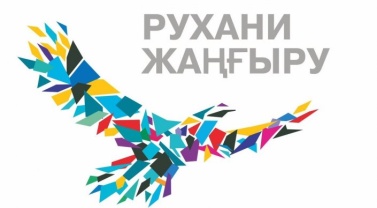 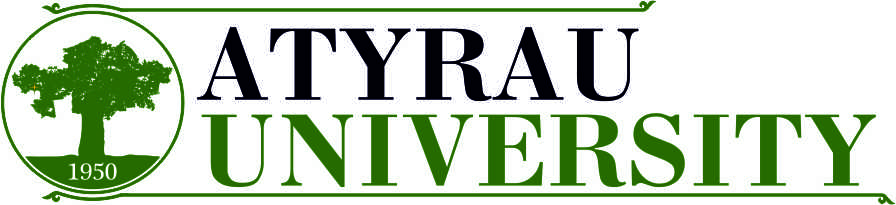 